NÉPTÁNC ESTEK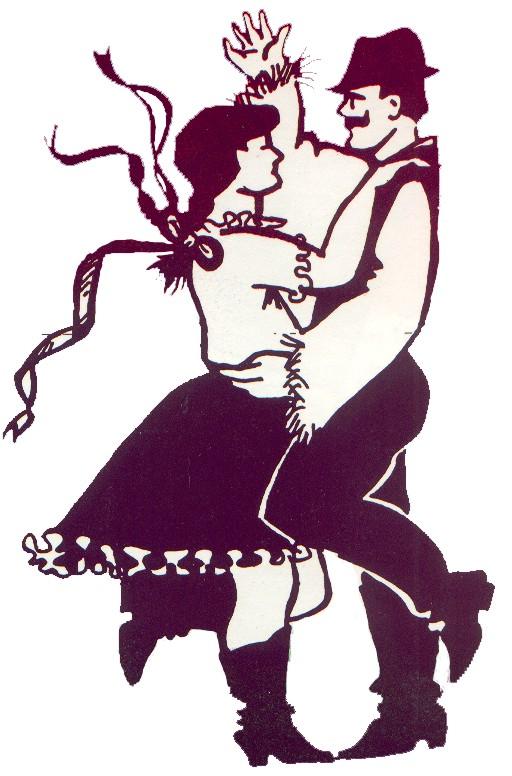 Szeretettel várunk mindenkit(kezdőket és néptáncot gyakorlókat is)keddenként 18 órától foglalkozásainkra. Első alkalom: 2015.3.31. 18.00-19.15Helyszín: Malomvölgy Általános Iskola(Felsőörs, Körmendy prépost u. 5.)Illés András (telefon: 30/290-4811)